Vous avez soumis ou visez la soumission d’un projet Instrument PME ?Votre projet est très innovant et avec une ambition immédiate à l’international ?Vous souhaitez maximiser vos chances de réussite dans l’écriture de ce projet ?VENEZ BOOSTER VOTRE PROJET INSTRUMENT PMElors de cette journée collaborative « Atelier d’écriture » !Jeudi 9 mars 2017 - 9h30 à 12h30- CCI Pays de la Loire – Salle Europe – 16 quai Ernest Renaud – 44105 NANTES Pascal FORMISYN, Point de Contact National PME et Expert évaluateur auprès de la Commission Européenne partagera son expérience en partant de vos pratiques.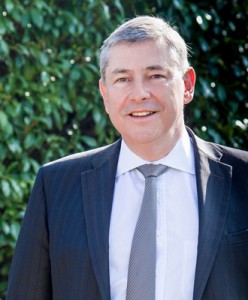 Les objectifs de cet atelier :identifier les points sensibles d’un dossierargumenter les parties essentiellestrouver les bonnes informations appuyer les bonnes pratiques pour mettre en avant les points clés de votre projet. L'Instrument PMEC’est le principal financement de la Commission européenne pour aider les PME innovantes à se développer.Mis en place dans le cadre du programme Horizon 2020, il fonctionne sur la base d'un appel à projets ouvert jusqu'en 2020 et apporte 50k€ en phase faisabilité et jusqu'à 2.5M€ en phase projet. Plus d'information: Instrument PME: http://ec.europa.eu/easme/en/horizons-2020-sme-instrumentPROGRAMMEMATINEE :Accueil café à partir de 9:0009:30 : 	Introduction et Brise-Glace entre participants09:55 : 	Mon retour et partage d’expérience : ce que je sais, ce que les autres m’apprennent10:30 : 	Réponses de l’expert : Pascal FORMISYN, Expert évaluateur auprès de la Commission Européenne11:25 : 	Atelier en sous-groupes sur les points clés d’un des livrables11:35 : 	Restitution des sous-groupes et échanges11:55 : 	Histoire d’une réussite, témoignage d’une entreprise12:30 :	 Echanges autour d’un DEJEUNERAPRES-MIDI : Rendez-vous individuels avec :Pascal FORMISYN, Expert évaluateur auprès de la Commission EuropéenneCabinets conseil en écriture de projets Instrument PMEInscription obligatoire avant le 1er mars sur : https://goo.gl/forms/KVYV28jj3oaUvmiz2Contacts CCI Pays de la Loire : Cendrine CARMAGNAC & Gaëlle SAINT-DRENANT een@paysdelaloire.cci.fr – 02 40 44 63 48